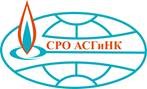 САМОРЕГУЛИРУЕМАЯ ОРГАНИЗАЦИЯАССОЦИАЦИЯ СТРОИТЕЛЕЙ ГАЗОВОГО И НЕФТЯНОГО КОМПЛЕКСОВ(СРО АСГиНК)ПРИСУТСТВОВАЛИ:Пономаренко Дмитрий Владимирович – Председатель Контрольной комиссии;Скурихин Владимир Александрович – зам председателя Контрольной комиссии;Велентеенко Анатолий МихайловичКудряшов Василий Николаевич;Ермолович Михаил Николаевич;Карпухин Александр Анатольевич;Завьялов Алексей Алексеевич.Приглашенные:Летаев Андрей Евгеньевич – Заместитель генерального директора СРО АСГиНК;Ревин Анатолий Иванович – Главный специалист Контрольно-экспертного управления СРО АСГиНК;Пысина Людмила Анатольевна – Начальник финансово-экономического управления СРО АСГиНК;Кворум имеется.Заседание Контрольной комиссии Саморегулируемой организации Ассоциация строителей газового и нефтяного комплексов правомочно.Председательствовал – Пономаренко Дмитрий Владимирович.Секретарь – Карпухин Александр Анатольевич.ПОВЕСТКА ДНЯ:О рассмотрении документов, предоставленных членами Ассоциации для внесения изменений в реестр членов СРО АСГиНК;Об утверждении актов проверок членов Ассоциации;О рассмотрении нарушений членами Ассоциации Требований СРО АСГиНК с рекомендацией для рассмотрения на Дисциплинарной комиссии; О снятии с рассмотрения на Дисциплинарной комиссии нарушений Требований СРО АСГиНК членами Ассоциации; О рассмотрении документов, предоставленных членами Ассоциации для подтверждения соответствия квалификационного состава ИТР, обеспечивающего безопасное выполнение строительных работ.СЛУШАНИЯ: 1. По первому вопросу повестки дня – докладчик В.А. СкурихинВ.А. Скурихин предложил Контрольной комиссии рассмотреть документы, предоставленные нижеуказанными организациями, входящими в состав СРО АСГиНК, на соответствие требованиям Градостроительного кодекса РФ и Положению о членстве в СРО АСГиНК, в том числе о требованиях к членам Ассоциации о размере, порядке расчета и уплаты вступительного взноса, членских и иных взносов, для внесения изменений в реестр членов СРО АСГиНК;- предложил Контрольной комиссии рекомендовать Совету Ассоциации внести изменения в реестр членов СРО АСГиНК, в соответствии с предоставленными заявлениями о внесении изменений по следующим организациям:- в связи с изменением идентификационных данных:1) Номер по реестру: 0031,Наименование организации: ООО "Промышленно-инжиниринговая компания"Прежний юридический адрес: 119017, г. Москва, ул. Пятницкая, д.37, оф.4;Новый юридический адрес: 111394, г. Москва, Полимерная улица, дом 4а, этаж 2 ком 5.ИНН / ОГРН: 7702539621 / 1047796736888Фактический адрес: 127015, г.Москва, ул. Новодмитровская, д.2, кор.2.Генеральный директор: Калинчев Дмитрий МихайловичГолосование:По первому вопросу повестки дня решили:Документы, представленные вышеуказанными организациями, для внесения изменений в реестр членов СРО АСГиНК, признать соответствующими требованиям Градостроительного кодекса РФ и Положению о членстве в СРО АСГиНК, в том числе о требованиях к членам Ассоциации о размере, порядке расчета и уплаты вступительного взноса, членских и иных взносов.Рекомендовать Совету Ассоциации внести указанные в данном разделе изменения в реестр членов СРО АСГиНК следующим организациям:1) Номер по реестру: 0031,Наименование организации: ООО "Промышленно-инжиниринговая компания".2. По второму вопросу повестки дня – докладчик А.И. Ревин 4.1 А.И. Ревин сообщил, что в соответствии с утвержденным планом выездных проверок в 3 и 4 квартале 2019 года и в 1 квартале 2020 года, предлагается к утверждению акты 6 выездных проверок:В 3 организациях, выявлены следующие нарушения:4.2 А.И. Ревин сообщил, что в соответствии с утвержденным планом документарных проверок в 3 и 4 квартале 2019 года, предлагается к утверждению акты 30 документарных проверок:в 20 организациях, выявлены следующие нарушения:4.3 А.И. Ревин сообщил, что в соответствии с Уведомлениями государственных надзорных органов и уведомлений от членов СРО АСГиНК были проведены внеплановые выездные и документарные проверки:А.И. Ревин предложил:	- утвердить акты плановых выездных проверок, согласно списку:Таблица 1- утвердить акты плановых документарных выездных проверок, согласно списку:Таблица 2- утвердить акты внеплановых проверок, согласно списку:Таблица 3- согласовать сроки устранений нарушений и несоответствий требованиям Ассоциации, выявленных в ходе проверок и отмеченных в актах;- проконтролировать своевременное устранение членами Ассоциации нарушений и несоответствий, отмеченных в актах проверок.Голосование:По второму вопросу повестки дня решили:- согласовать сроки устранения нарушений и несоответствий требованиям Ассоциации, выявленных в ходе проверок и отмеченных в актах;- утвердить: акты плановых выездных проверок (Таблица 1), акты документарных проверок (Таблица 2) и акты внеплановых проверок (Таблица 3);- проконтролировать своевременное устранение членами Ассоциации нарушений и несоответствий, отмеченных в актах проверок.3. По третьему вопросу повестки дня – докладчик А.И. Ревин.5.1 А.И. Ревин представил Контрольной комиссии Акты проверок организаций - членов Ассоциации, по которым не устранены выявленные нарушения в соответствии с обязательствами согласно Актам проверок:5.2	А.И. Ревин представил Контрольной комиссии Акты внеплановых проверок в отношении организаций допустивших нарушения на объектах строительства, а также, Акты внеплановых проверок составленных в связи с произошедшими несчастными случаями при производстве работ:А.И. Ревин предложил передать на рассмотрение Дисциплинарной комиссии Ассоциации материалы проверок согласно п.5.1; п.5.2.Голосование:По третьему вопросу повестки дня решили:- передать на рассмотрение Дисциплинарной комиссии Ассоциации материалы проверок согласно: п.5.1; п.5.2.4. По четвертому вопросу повестки дня – докладчик А.И. РевинА.И. Ревин предложил прекратить Дисциплинарное производство в отношении: АО «СТРОЙТРАНСГАЗ» (реестр № 0219), АО «МОЭК - Проект» (реестр № 0738), ООО "ЭКСИКОМ" (реестр № 0421) и ООО "Глобал-Нефтегазсервис" (реестр № 0812), в связи с предоставлением материалов по устранению выявленных нарушений во 2, 3, и 4 кварталах 2019 года.Голосование:По четвертому вопросу повестки дня решили:Рекомендовать Дисциплинарной комиссии прекратить Дисциплинарное производство в отношении: АО «СТРОЙТРАНСГАЗ» (реестр № 0219), АО «МОЭК - Проект» (реестр № 0738), ООО "ЭКСИКОМ" (реестр № 0421) и ООО "Глобал-Нефтегазсервис" (реестр № 0812).5. По пятому вопросу повестки дня – докладчик В.А. СкурихинВ.А. Скурихин предложил Контрольной комиссии рассмотреть документы, предоставленные для подтверждения соответствия квалификационного состава инженерно-технических работников (далее – ИТР) Положению о членстве в СРО АСГиНК, в том числе о требованиях к членам Ассоциации о размере, порядке расчета и уплаты вступительного взноса, членских и иных взносов, следующими организациями, входящими в состав СРО АСГиНК:Таблица 4Голосование:По пятому вопросу повестки дня решили:Подтвердить соответствие Положению о членстве в СРО АСГиНК, в том числе о требованиях к членам Ассоциации о размере, порядке расчета и уплаты вступительного взноса, членских и иных взносов, в части вновь предоставленного квалификационного состава ИТР вышеназванными организациями (Таблица 4), входящими в состав СРО АСГиНК.В случае наличия открытого дисциплинарного производства у организаций, указанных в Таблице 4, передать материалы по устранению нарушений Положения о членстве в СРО АСГиНК, в том числе о требованиях к членам Ассоциации о размере, порядке расчета и уплаты вступительного взноса, членских и иных взносов, а также других Положений, Требований и Стандартов, действующих в СРО АСГиНК, на Дисциплинарную комиссию СРО АСГиНК с рекомендацией прекращения дисциплинарного производства в отношении данных компаний.ПОВЕСТКА ДНЯ ИСЧЕРПАНА.Заседание Контрольной комиссии Саморегулируемой организации Ассоциация строителей газового и нефтяного комплексов закрыто.ПРОТОКОЛ ЗАСЕДАНИЯ КОНТРОЛЬНОЙ КОМИССИИПРОТОКОЛ ЗАСЕДАНИЯ КОНТРОЛЬНОЙ КОМИССИИПРОТОКОЛ ЗАСЕДАНИЯ КОНТРОЛЬНОЙ КОМИССИИ«24» января 2020 г.Москва№ 201«ЗА»7 голосов«ПРОТИВ»0 голосов«ВОЗДЕРЖАЛОСЬ»0 голосов№ п/пДата проверки№ пров /№ по реесНаименование организацииАдрес составления акта1«03» октября 201941/0822АО "Русгаздобыча"117420, г. Москва, ул. Намёткина, 12А, Эт. 22, пом. 21АВ, оф. 7.2«01» октября 201942/0823ООО "РусГазШельф"117420, г. Москва, ул. Намёткина, 12А, Эт. 21, пом. XXIX, ком.4.3«05» декабря 201950/0770АК "Джей Джи Си Корпорейшн"107045, г.Москва, ул. Трубная, д.12,4«14» января 202001/0831ООО "ГЭС-2"119019, г. Москва, переулок Филипповский, дом 8, стр.15«22» января 202002/0832ООО "Стройсервис"125438, г. Москва, ул. Михалковская, дом 63Б, строение 2, эт.4, пом..XXI, ком 1С6«23» января 202003/0833ООО "СТРОИТЕЛЬНАЯ ГЕНЕРИРУЮЩАЯ КОРПОРАЦИЯ"123007, г. Москва, улица Магистральная 5-я, дом 12, помещение 6№п/п№ проверки /№ по рееструНаименование организацииНарушены пункты:Нарушены пункты:Нарушены пункты:Нарушены пункты:Нарушены пункты:Нарушены пункты:Нарушены пункты:№п/п№ проверки /№ по рееструНаименование организацииПоложение «О членстве» / Постановление Правительства РФ № 559 от 11.05.17  Требований Ассоциации к страхованию гражданской ответственностиТребований Ассоциации к наличию сертификации систем менеджмента качества (СМК)Требований Ассоциации к наличию системы контроля качестваТребований Ассоциации к наличию системы аттестации по ПБСтандарт Ассоциации  к выполнению работ в области строительстваСрок устранения нарушений по акту проверки141/0822АО "Русгаздобыча"Доплата КФ ВВ до 5 ур., КФ ОДО до 5 ур.п.9.231-10-19242/0823ООО "РусГазШельф"Доплата КФ ВВ до 5 ур. п.9.231-10-19350/0770АК "Джей Джи Си Корпорейшн"Кадры: п. 5.2.1.1. - 5 чел.; ПК: п. 5.2.1.2. - 5 чел.; НРС - 2 чел. МТБ: п.5.2.2. п.2.105-03-20№п/п№ пров/№ в реесНаименование организацииИНН183/0627ЗАО "Лазер Солюшенс"7715605039292/0697ИО "Саут Стрим Транспорт Б.В."99094014223109 /0798ООО "Институт Газэнергопроект"77285893064110 /0803ООО "АТЭК"97050338055111 /0804ООО "ГазЭнергоСтрой-Экологические Технологии"77294653286112 /0805ООО "Специальная прокладка подземных коммуникаций и строительство"3328447250771 /0540ООО "Ойл Сервис Технолоджи"7727694467880 /0601ООО "ГПБ-Энергоэффект"7727557887986 /0656ООО "Промтех"77366818341093 /0707ООО "СтройМонтажСервис"77188220951196 /0763АО "Стандарт Безопасности"771855453712106 /0788ООО "ДИЗАЙН СОЛЮШНЗ"77366135841350 /0371ООО"ГАЗХОЛОДТЕХНИКА"77202617391453 /0395ООО"ЛюксЭнергоСтрой"97051253401556 /0414ООО"Газпром ПХГ"50030657671675 /0555ООО "Стройтрансгаз Нефтегазмонтаж"77148809881778 /0595ООО "Экстерран Восток"77077581761884 /0634ООО "ФМСи Евразия"77066694381987 /0658ООО "Геострим Дриллинг"77335094012089 /0674ООО "ВымпелСтрой"77137386362190 /0680ООО "СГМ-Мост"77300189802295 /0760ООО "Сервис-нафта"77103278852398 /0769ООО "ТехноЭкспертСервис"77345939812499 /0773ООО "Сага Телеком"770233174325100 /0777АО "Октопус"343503718526101 /0779АО "Межрегионтрубопроводстрой"770624196327102 /0783ООО "Север Пласт Групп"110205931928105 /0787ООО "Энергия ОМ"772422185729107 /0791АО "Фундаментпроект"774370434530108 /0796ООО "СОКАР КОНСТРАКШН"7704442625№п/п№ проверки /№ по рееструНаименование организацииНарушены пункты:Нарушены пункты:Нарушены пункты:Нарушены пункты:Нарушены пункты:Нарушены пункты:Нарушены пункты:№п/п№ проверки /№ по рееструНаименование организацииПоложение «О членстве» / Постановление Правительства РФ № 559 от 11.05.17  Требований Ассоциации к страхованию гражданской ответственностиТребований Ассоциации к наличию сертификации систем менеджмента качества (СМК)Требований Ассоциации к наличию системы контроля качестваТребований Ассоциации к наличию системы аттестации по ПБСтандарт Ассоциации  к выполнению работ в области строительстваСрок устранения нарушений по акту проверки183/0627ЗАО "Лазер Солюшенс"п.11 - 87500 17.09.19293 /0707ООО "СтройМонтажСервис"п. 5.2.1.2  - ПК: 1 чел.п.2.830.12.19350 /0371ООО"ГАЗХОЛОДТЕХНИКА"Из 3 заявл. ИТР 1 увол.
Кадры: п. 5.2.1.1 - 1 чел.; ПК:  п. 5.2.1.2  - 1 чел.25.10.19453 /0395ООО"ЛюксЭнергоСтрой"Кадры: ПК:  п. 5.2.1.2  - 7 чел.п.2.829.12.19556 /0414ООО"Газпром ПХГ"Кадры: п. 5.2.1.1.; ПК: п. 5.2.1.2. МТБ: п.5.2.2п.2.1.1.25.10.19675 /0555ООО "Стройтрансгаз Нефтегазмонтаж"Кадры: п. 5.2.1.1.; ПК: п. 5.2.1.2. МТБ: п.5.2.2. п.2.8пп.2.1п.2.1.1.22.11.19778 /0595ООО "Экстерран Восток"ПК: п. 5.2.1.2. - 1 чел. МТБ: п.5.2.2. п.2.1.1.29.11.19884 /0634ООО "ФМСи Евразия"п.2.8п.2.1.1.31.12.19987 /0658ООО "Геострим Дриллинг"Кадры: п. 5.2.1.1.; ПК: п. 5.2.1.2. МТБ: п.5.2.2. п.2.2пп.2.1п.2.1.1.30.03.201089 /0674ООО "ВымпелСтрой"п.2.201.04.201190 /0680ООО "СГМ-Мост"Кадры: п. 5.2.1.1. - 10 чел.; ПК: п. 5.2.1.2. - 10 чел.; НРС - 3 чел. МТБ: п.5.2.2. пп.2.1п.2.1.1.29.12.191295 /0760ООО "Сервис-нафта"п.2.830.03.201398 /0769ООО "ТехноЭкспертСервис"п.2.230.03.201499 /0773ООО "Сага Телеком"ПК: п. 5.2.1.2. - 10 чел.;п.2.1.1.29.01.2015100 /0777АО "Октопус"п.5.2.1.1 НРС: 1 чел.30.03.2016101 /0779АО "Межрегионтрубопроводстрой"ПК: п. 5.2.1.2.30.03.2017102 /0783ООО "Север Пласт Групп"ПК: п. 5.2.1.2.п.2.230.03.2018105 /0787ООО "Энергия ОМ"Кадры: п. 5.2.1.1. - 9 чел.; ПК: п. 5.2.1.2. - 9 чел.; НРС - 3 чел. МТБ: п.5.2.2. пп.2.1п.2.1.1.29.01.2019107 /0791АО "Фундаментпроект"Кадры: ПК: п. 5.2.1.2. - 4 чел.; НРС - 2 чел.п.2.1.1.18.02.2020108 /0796ООО "СОКАР КОНСТРАКШН"пп.2.2пп.2.130.01.20№ п/пДата проверки№ проверки /№ по рееструНаименование организацииАдрес составления акта124.01.2020Внп.02/0746ООО «НЕФТЕГАЗСТРОЙ» 117292, г. Москва, улица Вавилова, д.57 А, оф.313, 320В ходе проверки выявлено -  отсутствие компании по месту нахождения юридического лица, задолженность по оплате членского взноса в размере 295000 руб.В ходе проверки выявлено -  отсутствие компании по месту нахождения юридического лица, задолженность по оплате членского взноса в размере 295000 руб.В ходе проверки выявлено -  отсутствие компании по месту нахождения юридического лица, задолженность по оплате членского взноса в размере 295000 руб.В ходе проверки выявлено -  отсутствие компании по месту нахождения юридического лица, задолженность по оплате членского взноса в размере 295000 руб.В ходе проверки выявлено -  отсутствие компании по месту нахождения юридического лица, задолженность по оплате членского взноса в размере 295000 руб.№ п/пДата проверки№ пров /№ по реесНаименование организацииАдрес составления акта1«03» октября 201941/0822АО "Русгаздобыча"117420, г. Москва, ул. Намёткина, 12А, Эт. 22, пом. 21АВ, оф. 7.2«01» октября 201942/0823ООО "РусГазШельф"117420, г. Москва, ул. Намёткина, 12А, Эт. 21, пом. XXIX, ком.4.3«05» декабря 201950/0770АК "Джей Джи Си Корпорейшн"107045, г.Москва, ул. Трубная, д.12,4«14» января 202001/0831ООО "ГЭС-2"119019, г. Москва, переулок Филипповский, дом 8, стр.15«22» января 202002/0832ООО "Стройсервис"125438, г. Москва, ул. Михалковская, дом 63Б, строение 2, эт.4, пом..XXI, ком 1С6«23» января 202003/0833ООО "СТРОИТЕЛЬНАЯ ГЕНЕРИРУЮЩАЯ КОРПОРАЦИЯ"123007, г. Москва, улица Магистральная 5-я, дом 12, помещение 6№п/п№ пров/№ в реесНаименование организацииИНН183/0627ЗАО "Лазер Солюшенс"7715605039292/0697ИО "Саут Стрим Транспорт Б.В."99094014223109 /0798ООО "Институт Газэнергопроект"77285893064110 /0803ООО "АТЭК"97050338055111 /0804ООО "ГазЭнергоСтрой-Экологические Технологии"77294653286112 /0805ООО "Специальная прокладка подземных коммуникаций и строительство"3328447250771 /0540ООО "Ойл Сервис Технолоджи"7727694467880 /0601ООО "ГПБ-Энергоэффект"7727557887986 /0656ООО "Промтех"77366818341093 /0707ООО "СтройМонтажСервис"77188220951196 /0763АО "Стандарт Безопасности"771855453712106 /0788ООО "ДИЗАЙН СОЛЮШНЗ"77366135841350 /0371ООО"ГАЗХОЛОДТЕХНИКА"77202617391453 /0395ООО"ЛюксЭнергоСтрой"97051253401556 /0414ООО"Газпром ПХГ"50030657671675 /0555ООО "Стройтрансгаз Нефтегазмонтаж"77148809881778 /0595ООО "Экстерран Восток"77077581761884 /0634ООО "ФМСи Евразия"77066694381987 /0658ООО "Геострим Дриллинг"77335094012089 /0674ООО "ВымпелСтрой"77137386362190 /0680ООО "СГМ-Мост"77300189802295 /0760ООО "Сервис-нафта"77103278852398 /0769ООО "ТехноЭкспертСервис"77345939812499 /0773ООО "Сага Телеком"770233174325100 /0777АО "Октопус"343503718526101 /0779АО "Межрегионтрубопроводстрой"770624196327102 /0783ООО "Север Пласт Групп"110205931928105 /0787ООО "Энергия ОМ"772422185729107 /0791АО "Фундаментпроект"774370434530108 /0796ООО "СОКАР КОНСТРАКШН"7704442625№ п/пДата проверки№ проверки /№ по рееструНаименование организацииАдрес составления акта124.01.2020Внп.02/0746ООО «НЕФТЕГАЗСТРОЙ» 117292, г. Москва, улица Вавилова, д.57 А, оф.313, 320«ЗА»7 голосов«ПРОТИВ»0 голосов«ВОЗДЕРЖАЛОСЬ»0 голосов№п/п№ проверки /№ по рееструНаименование организацииНарушены пункты:Нарушены пункты:Нарушены пункты:Нарушены пункты:Нарушены пункты:Нарушены пункты:Нарушены пункты:Нарушены пункты:№п/п№ проверки /№ по рееструНаименование организацииПоложение «О членстве» / Постановление Правительства РФ № 559 от 11.05.17Положение о порядке получения дополнительного профессионального образования и аттестации работников организаций членов СРО АСГиНК  Требований Ассоциации к страхованию гражданской ответственностиТребований Ассоциации к наличию сертификации систем менеджмента качества (СМК)Требований Ассоциации к наличию системы контроля качестваТребований Ассоциации к наличию системы аттестации по ПБСтандарт Ассоциации  к выполнению работ в области строительстваСрок устранения нарушений по акту проверки150/0371"ГАЗХОЛОДТЕХНИКА"Из 3 заявл. ИТР 1 увол.
Кадры: п. 5.2.1.1 - 1 чел.; ПК:  п. 5.2.1.2  - 1 чел.25-10-2019256/0414"Газпром ПХГ"Кадры: п. 5.2.1.1.; ПК: п. 5.2.1.2. МТБ: п.5.2.2п.2.1.125-10-2019375/0555ООО "Стройтрансгаз Нефтегазмонтаж"Кадры: п. 5.2.1.1.; ПК: п. 5.2.1.2. МТБ: п.5.2.2. п.2.8п.2.1п.2.1.122-11-2019441/0822АО "Русгаздобыча"п.2.931-10-2019542/0823ООО "РусГазШельф"п.2.931-10-2019№ п/пДата проверки№ проверки /№ по рееструНаименование организацииАдрес составления акта124.01.2020Внп.02/0746ООО «НЕФТЕГАЗСТРОЙ» 117292, г. Москва, улица Вавилова, д.57 А, оф.313, 320В ходе проверки выявлено -  отсутствие компании по месту нахождения юридического лица, задолженность по оплате членского взноса в размере 295000 руб.В ходе проверки выявлено -  отсутствие компании по месту нахождения юридического лица, задолженность по оплате членского взноса в размере 295000 руб.В ходе проверки выявлено -  отсутствие компании по месту нахождения юридического лица, задолженность по оплате членского взноса в размере 295000 руб.В ходе проверки выявлено -  отсутствие компании по месту нахождения юридического лица, задолженность по оплате членского взноса в размере 295000 руб.В ходе проверки выявлено -  отсутствие компании по месту нахождения юридического лица, задолженность по оплате членского взноса в размере 295000 руб.«ЗА»7 голосов«ПРОТИВ»0 голосов«ВОЗДЕРЖАЛОСЬ»0 голосов«ЗА»7 голосов«ПРОТИВ»0 голосов«ВОЗДЕРЖАЛОСЬ»0 голосов№п/п№ по рееструОПФНаименование организацииИННОГРН0634ООО"ФМСи Евразия"770666943810777600534910750ООО"ФракДжет-Строй"77283126891156451020835«ЗА»7 голосов«ПРОТИВ»0 голосов«ВОЗДЕРЖАЛОСЬ»0 голосовПредседатель Контрольной комиссииПономаренко Дмитрий ВладимировичСекретарьКонтрольной комиссииКарпухин Александр Анатольевич